July 2019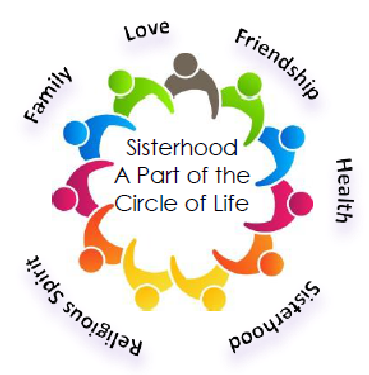 Dear Women of Temple B’nai Torah,We cordially invite you to become a member of our Temple Sisterhood for 2019-2020. Our monthly meetings present opportunities to socialize, learn, and network with other interesting women. Joining Sisterhood will certainly enableyou to establish a connection with YOUR temple. If you are a new temple member this year, we welcome you with a complimentary Sisterhood membership for 2019-2020. Moms of new Religious School students in K-2, are also complimentary for the first year. We are pleased to continue offering FREE membership to the daughters of Paid-Up Members for 2019-2020 ages 13-18 who have become a Bat Mitzvah. Each eligible teen must complete a separate tear-off for themselves and mail it or drop off as indicated below. In addition; any unmarried daughter of a Temple B’nai Torah member, ages 18 to 26, living at home, may become a dues-paying Sisterhood member.You can join Sisterhood by sending a check for $40.00, payable to “Temple B’nai Torah Sisterhood,” and completing the tear-off below. Please complete and return the slip so that we may keep you informed of everything that we do. The check and tear-off should be mailed to the temple and addressed to the attention of the Karen Liebovitz. Or, you may drop off your check and tear-off in the envelope on the temple’s bulletin board in the office. Sorry, but we cannot accept cash. We are updating our database this year, so please compete each section of the form below, even if you think that we already have the information.We encourage you to join Sisterhood, as we’re certain you’ll enjoy what we have to offer! We’re looking forward to seeing you all at our Sisterhood Paid-Up Membership Dinner on Tuesday, October 22, 2019.Sincerely,Karen Liebovitz                                                                                 Ellen Kraut, Andrea Butterweich, Nadine SalzmanMembership Vice-President                                                        Membership ChairpersonsQuestions?	Call or email Ellen (516) 606-3677 jak3555@aol.com Nadine (516) 395-6795 alexacarly@aol.com First Name	Last Name 	Cell Phone (	)	Landline (	)  	Address	ZIP   	E-Mail 		Birthday:	MM/DD 	/ 	 	 I have enclosed a check for $40 for my yearly dues.	Check #  	 	 I am a teen member.	DOB 	/ 	/ 	[Type here]Sisterhood Parent Member  	